DSWD DROMIC Report #13 on the Taal Volcano Eruption as of 17 July 2021, 6PMSituation OverviewOn 16 July 2021 at 8 AM, Alert Level 3 (Magmatic Unrest) now prevails over Taal Volcano. At Alert Level 3, magma extruding from the Main Crater could drive explosive eruption. The public is reminded that the entire Taal Volcano Island is a Permanent Danger Zone (PDZ), and entry into the island as well as into the high-risk barangays of Agoncillo and Laurel must be prohibited due to the hazards of pyroclastic density currents and volcanic tsunami should strong eruptions occur. All activities on Taal Lake should not be allowed at this time. Communities around the Taal Lake shores were advised to remain vigilant, take precautionary measures against possible airborne ash and vog and calmly prepare for possible evacuation should unrest intensify.Source: Philippine Institute of Volcanology and Seismology (PHIVOLCS)Status of Affected Areas and Population  A total of 5,247 families or 18,631 persons were affected by the Taal Volcano eruption in 132 Barangays in CALABARZON (see Table 1).Table 1. Number of Affected Families / PersonsNote: Ongoing assessment and validation are continuously being conducted.Source: DSWD-FO CALABARZONStatus of Displaced Population Inside Evacuation CentersThere are 1,053 families or 3,674 persons currently taking temporary shelter in 23 evacuation centers in CALABARZON (see Table 2):Table 2. Number of Displaced Families / Persons Inside Evacuation CentersNote: Ongoing assessment and validation are continuously being conducted.Source: DSWD-FO CALABARZON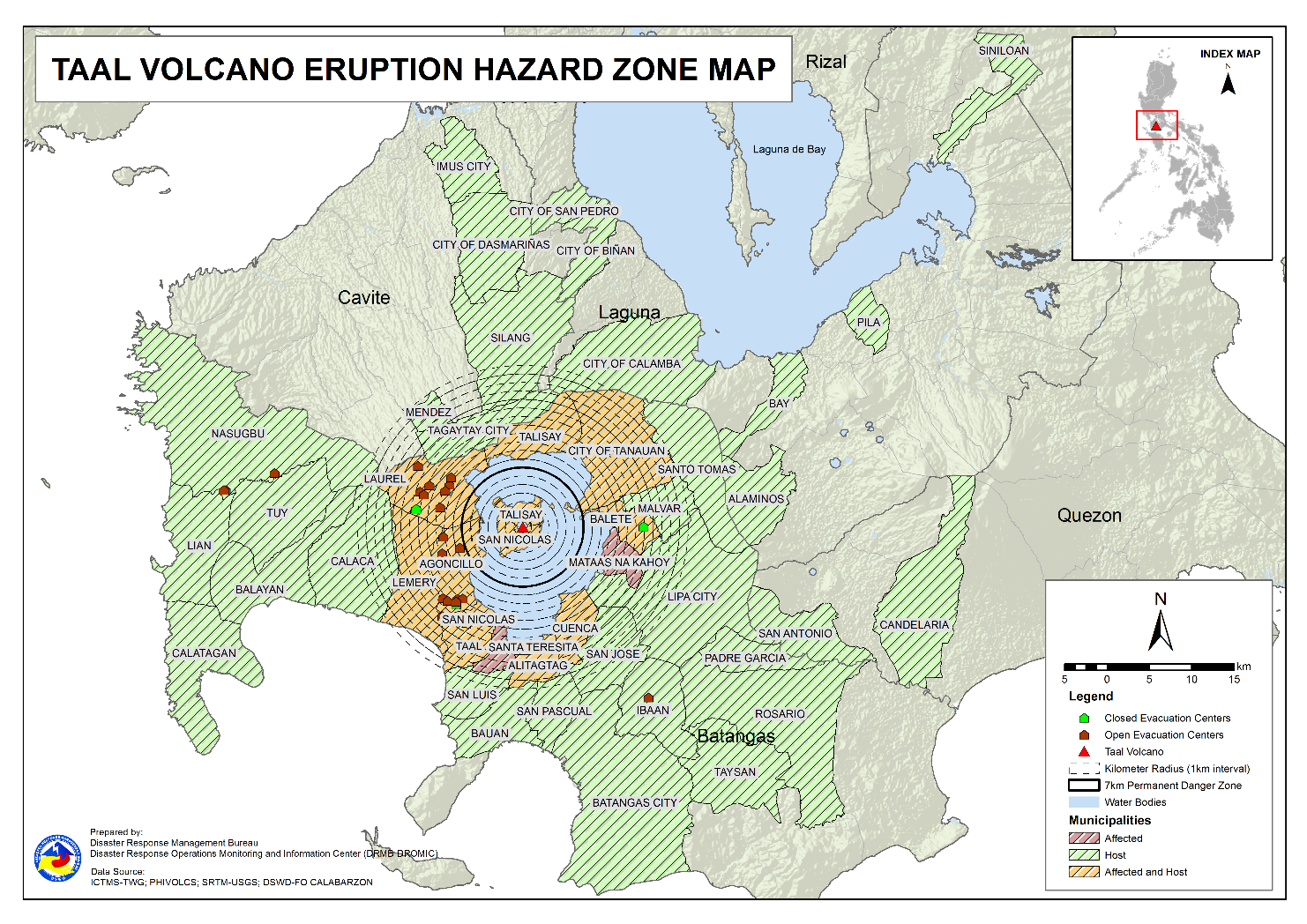 Outside Evacuation Centers There are 2,763 families or 9,777 persons temporarily staying with their relatives and/or friends in CALABARZON (see Table 3):Table 3. Number of Displaced Families / Persons Outside Evacuation CentersNote: Ongoing assessment and validation are continuously being conducted.Sources: DSWD-FO CALABARZONTotal Displaced PopulationA total of 3,816 families or 13,451 persons are displaced in CALABARZON due to Taal Volcano eruption (see Table 4):Table 4. Total Number of Displaced Families / PersonsNote: Ongoing assessment and validation are continuously being conducted.Sources: DSWD-FO CALABARZONCost of Humanitarian Assistance ProvidedA total of ₱12,541,742.58 worth of assistance was provided to the affected families; of which, ₱1,375,151.58 was provided by DSWD, ₱7,057,356.10 from LGUs and ₱4,109,234.90 from NGOs (see Table 5).Table 5. Cost of Assistance Provided to Affected Families / PersonsSources: DSWD-FO CALABARZONResponse Actions and InterventionsStandby Funds and Prepositioned Relief StockpileNote: The Inventory Summary is as of 17 July 2021, 4PM.Standby Funds ₱806.5 million Quick Response Fund (QRF) at the DSWD-Central Office. Received the amount of ₱662.5 million replenishment from Department of Budget and Management (DBM) as per SARO dated July 6, 2021.₱3 million at DSWD-Field Office (FO) CALABARZON. ₱45.4 million in other DSWD-FOs which may support the relief needs of the displaced families due to Taal Volcano eruption through inter-FO augmentation. Prepositioned FFPs and Other Relief Items56,025 FFPs available in Disaster Response Centers; of which, 50,184 FFPs are at the National Resource Operations Center (NROC), Pasay City and 5,841 FFPs are at the Visayas Disaster Response Center (VDRC), Cebu City.4,565 FFPs at DSWD-FO CALABARZON. 275,438 FFPs in other DSWD-FOs which may support the relief needs of the displaced families due to Taal Volcano Eruption through inter-FO augmentation. ₱707.5 million worth of other food and non-food items (FNIs) at NROC, VDRC and DSWD-FO warehouse countrywide.Food and Non-Food Items (NFIs)The National Resource and Logistics Management Bureau (NRLMB) delivered 1,000 FFPs amounting to ₱778,450.00 in Batangas City Sports Complex on 16 July 2021, as partial delivery to the 5,000 FFPs additional augmentation support to DSWD-FO CALABARZON.The National Resource and Logistics Management Bureau (NRLMB) augmentation support to DSWD-FO CALABARZON amounting to ₱42,950,905.00; delivery completed on 07 July 2021.A total of 13,500 FFPs (₱10,509,075.00), 200 family tents (₱3,280,000.00), 5,000 family kits (₱11,440,000.00), 3,000 hygiene kits (₱4,420,500.00), and 4,279 sleeping kits (₱6,350,000.00) out of total number of augmentation support provided by NRLMB to DSWD-FO CALABARZON were directly delivered to the Provincial Social Welfare Office (PSWDO) of Batangas for the needs of the displaced families.300 Family tents (₱4,920,000.00) and 2,000 hygiene kits (₱2,947,000.00) were provided to Laurel, Batangas.Internally Displaced Person (IDP) ProtectionDSWD-FO CALABARZON are in constant coordination for the technical assistance needed by the local government units (LGUs) with existing evacuation centers to ensure that safety and security measures are in place to avoid gender-based violence inside camps.DSWD-FO CALABARZON is continuously coordinating with all the LGUs with existing open ECs to ensure compliance with the provision of emergency relief and protection for the children (RA10821) before, during and after disasters and other emergency situations as well as to monitor the compliance with the safety health protocols set by the IATF.Camp Coordination and Camp Management (CCCM) DSWD-FO CALABARZON thru its Disaster Response Management Division attended the virtual conference meeting relative to the utilization of the NHA houses as temporary shelter of the IDPs. As agreed during the meeting, the IDPs can utilize the housing units for one (1) year or as long as it’s already safe for them to return to their respective dwellings.The Provincial Quick Response Team (QRT) of DSWD-FO CALABARZON continuously monitored the evacuation centers and its facilities to properly respond and plan out the need and impact of the volcanic eruption.Other Activities Photo Documentation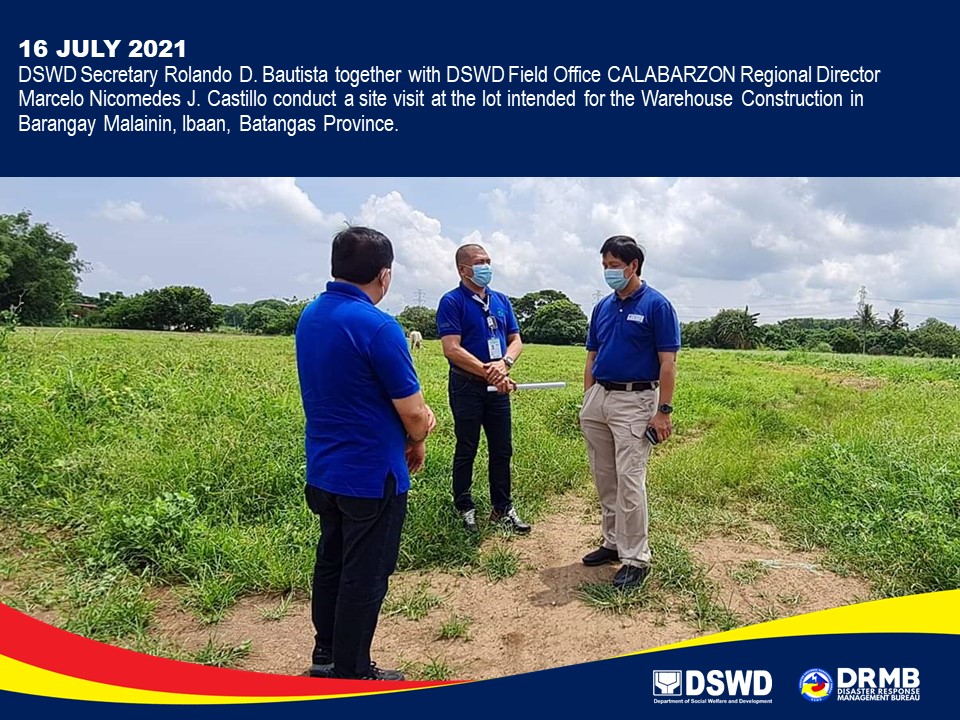 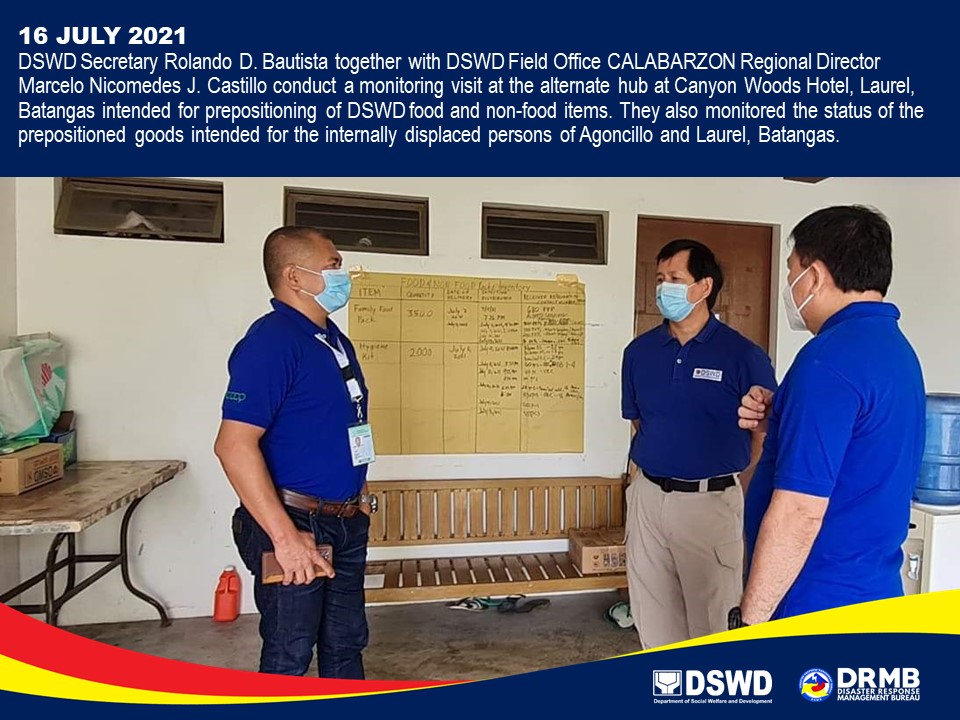 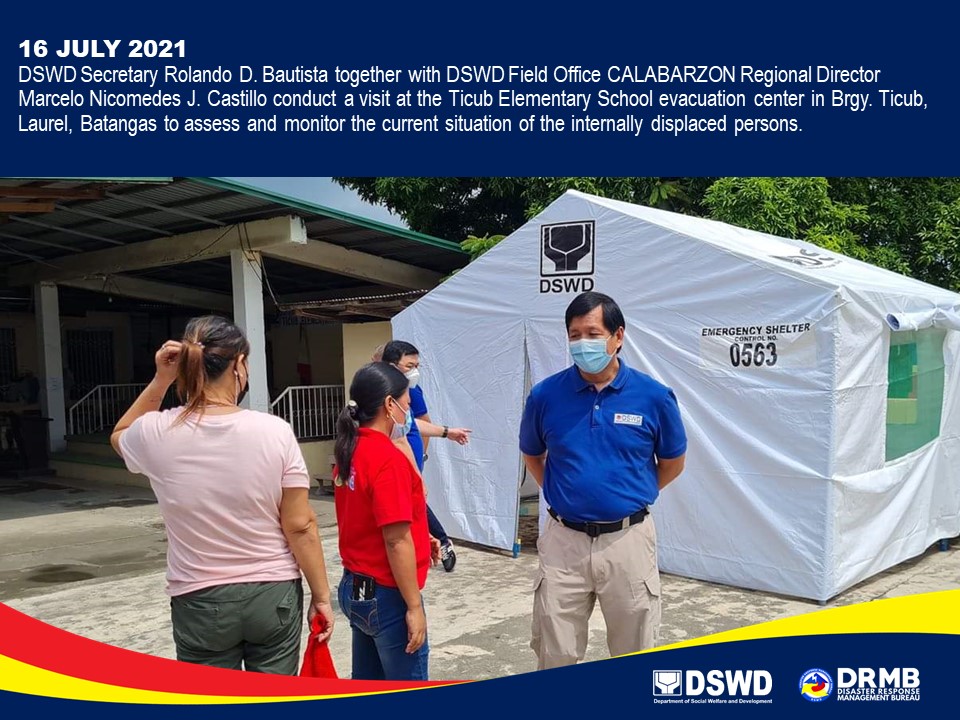 *****The Disaster Response Operations Monitoring and Information Center (DROMIC) of DSWD-DRMB is closely coordinating with DSWD-FO CALABARZON for significant disaster response updates and assistance provided.REGION / PROVINCE / MUNICIPALITY REGION / PROVINCE / MUNICIPALITY  NUMBER OF AFFECTED  NUMBER OF AFFECTED  NUMBER OF AFFECTED REGION / PROVINCE / MUNICIPALITY REGION / PROVINCE / MUNICIPALITY  Barangays  Families  Persons GRAND TOTALGRAND TOTAL132 5,247 18,631 CALABARZONCALABARZON132 5,247 18,631 BatangasBatangas131 5,246 18,628 Agoncillo 23  1,595  5,761 Alitagtag 2 7 28 Balete 6 101 348 Cuenca 2 27 77 Laurel 13  2,753  9,581 Lemery 23 128 456 Mataas Na Kahoy 4 42 123 San Nicolas 14 216 809 Santa Teresita 1 4 18 Taal 12 48 160 Talisay 18 161 619 City of Tanauan 13 164 648 CaviteCavite1  1  3 Tagaytay City 1 1 3 REGION / PROVINCE / MUNICIPALITY REGION / PROVINCE / MUNICIPALITY  NUMBER OF EVACUATION CENTERS (ECs)  NUMBER OF EVACUATION CENTERS (ECs)  NUMBER OF DISPLACED  NUMBER OF DISPLACED  NUMBER OF DISPLACED  NUMBER OF DISPLACED REGION / PROVINCE / MUNICIPALITY REGION / PROVINCE / MUNICIPALITY  NUMBER OF EVACUATION CENTERS (ECs)  NUMBER OF EVACUATION CENTERS (ECs)  INSIDE ECs  INSIDE ECs  INSIDE ECs  INSIDE ECs REGION / PROVINCE / MUNICIPALITY REGION / PROVINCE / MUNICIPALITY  NUMBER OF EVACUATION CENTERS (ECs)  NUMBER OF EVACUATION CENTERS (ECs)  Families  Families  Persons   Persons  REGION / PROVINCE / MUNICIPALITY REGION / PROVINCE / MUNICIPALITY  CUM  NOW  CUM  NOW  CUM  NOW GRAND TOTALGRAND TOTAL 26  23 1,545 1,053 5,533 3,674 CALABARZONCALABARZON 26  23 1,545 1,053 5,533 3,674 BatangasBatangas 26  23 1,545 1,053 5,533 3,674 Agoncillo11 10 361 345  1,323  1,261 Balayan1 1 28 27 94 93 Balete1  - 76  - 264  - Ibaan1 1 2 2 7 7 Laurel9 8 979 586  3,537  2,026 Nasugbu3 3 99 93 308 287 REGION / PROVINCE / MUNICIPALITY REGION / PROVINCE / MUNICIPALITY  NUMBER OF DISPLACED  NUMBER OF DISPLACED  NUMBER OF DISPLACED  NUMBER OF DISPLACED REGION / PROVINCE / MUNICIPALITY REGION / PROVINCE / MUNICIPALITY  OUTSIDE ECs  OUTSIDE ECs  OUTSIDE ECs  OUTSIDE ECs REGION / PROVINCE / MUNICIPALITY REGION / PROVINCE / MUNICIPALITY  Families  Families  Persons  Persons REGION / PROVINCE / MUNICIPALITY REGION / PROVINCE / MUNICIPALITY  CUM  NOW  CUM  NOW GRAND TOTALGRAND TOTAL3,676 2,763 13,007 9,777 CALABARZONCALABARZON3,676 2,763 13,007 9,777 BatangasBatangas3,545 2,636 12,520 9,302 Agoncillo491 443  1,775  1,584 Alitagtag76 45 227 121 Balayan99 86 325 302 Balete3 3 9 9 Batangas City (capital)83 70 299 238 Bauan115 77 432 297 Calaca307 271  1,087 952 Calatagan47 34 179 118 Cuenca39 22 129 74 Ibaan66 55 258 197 Laurel 1,299 695  4,474  2,402 Lemery157 145 572 522 Lian9 9 16 16 Lipa City30 23 77 61 Malvar33 32 105 104 Mataas Na Kahoy1 1 2 2 Nasugbu88 88 268 268 Padre Garcia10 9 37 32 Rosario13 13 41 41 San Jose46 43 164 151 San Luis116 114 446 436 San Nicolas83 75 339 301 San Pascual39 29 135 96 Santo Tomas43 42 180 174 Taal65 36 206 128 City of Tanauan171 167 675 647 Taysan4 4 11 11 Tuy12 5 52 18 CaviteCavite 30  29  108  106 Dasmariñas1 1 4 4 Imus3 3 10 10 Mendez (MENDEZ-NUÑEZ)1 1 4 4 Silang22 21 79 77 Tagaytay City3 3 11 11 LagunaLaguna 99  96  372  362 Alaminos3 3 14 14 Bay1  - 2  - Biñan1 1 5 5 City of Calamba87 85 314 306 Pila1 1 5 5 San Pedro3 3 12 12 Siniloan3 3 20 20 QuezonQuezon 2  2  7  7 Candelaria1 1 4 4 San Antonio1 1 3 3 REGION / PROVINCE / MUNICIPALITY REGION / PROVINCE / MUNICIPALITY TOTAL DISPLACED SERVEDTOTAL DISPLACED SERVEDTOTAL DISPLACED SERVEDTOTAL DISPLACED SERVEDREGION / PROVINCE / MUNICIPALITY REGION / PROVINCE / MUNICIPALITY FamiliesFamiliesPersonsPersonsREGION / PROVINCE / MUNICIPALITY REGION / PROVINCE / MUNICIPALITY Total FamiliesTotal FamiliesTotal PersonsTotal PersonsREGION / PROVINCE / MUNICIPALITY REGION / PROVINCE / MUNICIPALITY CUMNOWCUMNOWGRAND TOTALGRAND TOTAL5,2213,81618,54013,451CALABARZONCALABARZON5,2213,81618,54013,451BatangasBatangas5,0903,68918,05312,976Agoncillo852 788 3,098 2,845 Alitagtag76 45 227 121 Balayan127 113 419 395 Balete79 3 273 9 Batangas City (capital)83 70 299 238 Bauan115 77 432 297 Calaca307 271 1,087 952 Calatagan47 34 179 118 Cuenca39 22 129 74 Ibaan68 57 265 204 Laurel2,278 1,281 8,011 4,428 Lemery157 145 572 522 Lian9 9 16 16 Lipa City30 23 77 61 Malvar33 32 105 104 Mataas Na Kahoy1 1 2 2 Nasugbu187 181 576 555 Padre Garcia10 9 37 32 Rosario13 13 41 41 San Jose46 43 164 151 San Luis116 114 446 436 San Nicolas83 75 339 301 San Pascual39 29 135 96 Santo Tomas43 42 180 174 Taal65 36 206 128 City of Tanauan171 167 675 647 Taysan4 4 11 11 Tuy12 5 52 18 CaviteCavite 30  29  108  106 Dasmariñas1 1 4 4 Imus3 3 10 10 Mendez (MENDEZ-NUÑEZ)1 1 4 4 Silang22 21 79 77 Tagaytay City3 3 11 11 LagunaLaguna 99  96  372  362 Alaminos3 3 14 14 Bay1  - 2  - Biñan1 1 5 5 City of Calamba87 85 314 306 Pila1 1 5 5 San Pedro3 3 12 12 Siniloan3 3 20 20 QuezonQuezon 2  2  7  7 Candelaria1 1 4 4 San Antonio1 1 3 3 REGION / PROVINCE / MUNICIPALITY REGION / PROVINCE / MUNICIPALITY  COST OF ASSISTANCE  COST OF ASSISTANCE  COST OF ASSISTANCE  COST OF ASSISTANCE  COST OF ASSISTANCE REGION / PROVINCE / MUNICIPALITY REGION / PROVINCE / MUNICIPALITY  DSWD  LGUs  NGOs  OTHERS  GRAND TOTAL GRAND TOTALGRAND TOTAL1,375,151.58 7,057,356.10 4,109,234.90 -  12,541,742.58 CALABARZONCALABARZON1,375,151.58 7,057,356.10 4,109,234.90 -  12,541,742.58 BatangasBatangas1,375,151.58 7,057,356.10 4,109,234.90 -  12,541,742.58 Province - 3,837,247.10  -  - 3,837,247.10 Agoncillo 755,015.58 1,485,568.00 2,074,307.70  - 4,314,891.28 Balayan -  -  57,065.70  -  57,065.70 Balete -  29,952.00  129,518.10  -  159,470.10 Laurel 620,136.00 1,704,589.00  985,500.00  - 3,310,225.00 Nasugbu -  -  112,152.30  -  112,152.30 Talisay -  -  322,891.10  -  322,891.10 City of Tanauan -  -  427,800.00  -  427,800.00 OfficeQRF / Standby Funds Family Food Packs (FFPs)Family Food Packs (FFPs)Other F/NFIsTotal OfficeQRF / Standby Funds No. Cost Other F/NFIsTotal DSWD-CO806,582,400.57--806,582,400.57NROC -50,18437,624,892.95252,087,553.51289,712,446.46VDRC -5,8412,686,860.0038,748,603.8241,435,463.82DSWD-FO CALABARZON3,000,000.004,5652,264,506.0017,574,902.1822,839,408.18Other DSWD-FOs 45,439,479.27275,438142,761,563.58399,056,984.90587,258,027.75Total 855,021,879.84336,028185,337,822.53707,468,044.411,747,827,746.78DATEACTIVITIES16 July 2021DSWD Secretary Rolando Joselito D. Bautista together with Dir Jun Castillo visited the proposed site for the construction of DSWD-FO CALABARZON warehouse in Brgy. Malinlin, Ibaan, Batangas. They also visited the alternate  hub and Evacuation Center in Laurel, Batangas.14 July 2021DSWD-FO CALABARZON thru its Disaster Response Management Division (DRMD) coordinated with the National Resource and Logistics Management Bureau (NRLMB) for the provision of ten-wheeler truck to haul the 600 sacks of rice from NFA warehouse in Gen. Trias City, and ferried to DSWD FO warehouses located in Dasmarinas City and Gen Mariano Alvarez, Cavite..13 July 2021DSWD-FO CALABARZON attended to the virtual meeting with OCD-IVA and NHA to discuss utilization as temporary shelter of the vacant housing projects in Quezon Province.The DSWD-FO CAR Regional Director Castillo discuss with CALABARZON Police Regional Director Gen DC Cruz to discuss areas of cooperation and collaboration in an event of escalation of Taal volcanic unrest.12 July 2021DSWD-FO CALABARZON Director Castillo met with Air, Education, Training and Doctrine Command Head – Philippine Air Force, Lipa City, Batangas to discuss the utilization of their facility as a warehouse in the event that a massive Taal Volcano eruption activity occurs. The Philippine Air Force Head agreed to utilize the said facilities including available personnel. DSWD-FO CALABARZON IMT attended thevirtual meeting presided by Usec Fel Budiongan to discuss the delineation of roles/duties and responsibilities of DSWD Central Office OBSUs and Field Office for DSWD’s Task Group Taal.11 July 2021DSWD-FO CALABARZON coordinated with Batangas Province Inter-Agency Task Force (IATF) and EOC in preparation for the pilot testing of the IDP Reporting Form in Laurel, Batangas.08 July 2021The EOC of DSWD-FO CALABARZON coordinated with the National Food Authority (NFA) for the schedule of hauling of 1,800 cavan of NFA rice for the production of FFPs at the DSWD-FO CALABARZON warehouse in Gen. Mariano Alvarez, Cavite.Prepared by:MARIE JOYCE G. RAFANANJAN ERWIN ANDREW I. ONTANILLASReleased by:LESLIE R. JAWILI